Community Care Violence Assessment Tool (VAT)This form is to be completed by clinical healthcare worker or manager/supervisor.
Right click on the box above, select “insert image” to insert your logo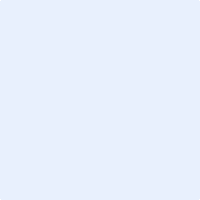 
Client’s Name: Identification #:  Initial Assessment  						 Reassessment	Section A: Risk IndicatorsRead the list of behaviours below and identify behaviours that will require specific care interventions. A score of 1 is applied for past occurrence of any of the History of Violence behaviours; and additional scores of 1 are applied for each observed behavior. Add the scores — the maximum is 12. Completed By (Name/ Designation) 	 Date: 	Section B: Overall Risk Rating Apply the total behaviour score to the Risk Rating Scale to determine whether the client’s risk level is low, moderate, high or very high. Each level provides cues for further action to consider.  If moderate or high / very high risk is determined, complete Section C to identify factors that may trigger or escalate violent, aggressive, or responsive behaviour and ensure the care plan includes measures to avoid or reduce risk behaviours identified.Section C: Contributing FactorsPhysical, psychological, environmental, and activity triggers can lead to or escalate violent, aggressive or responsive behaviours. Documenting known triggers and behaviours and asking your client or substitute decision maker (SDM) to help identify them can help you manage them more effectively and safely. Use the information collected and the intervention resources listed on p.2 and p.11 of the PSHSA Individual Client Risk Tool to develop an individualized violence prevention care plan and a safety plan to protect workers at risk.HISTORY OF VIOLENCE: Score 1 for past occurrence of any of the following:SCOREExercising physical force, in any setting, towards any person including a caregiver that caused or could have caused injuryAttempting to exercise physical force, in any setting, towards any person including a caregiver that could cause injuryStatement or behaviours that could reasonably be interpreted as threatening to exercise physical force, in any setting, against any person including a caregiver that could cause injuryOBSERVED BEHAVIORS: Score 1 for each of the observed behaviour categories below. SCOREConfused 
(Disoriented – e.g., unware of time, place, or person)Irritable
(Easily annoyed or angered; Unable to tolerate the presence of others; Unwilling to follow instructions)Boisterous 
(Overtly loud or noisy – e.g., slamming doors, shouting etc.)Verbal Threats
(Raises voice in an intimidating or threatening way; Shouts angrily, insulting others or swearing; Makes aggressive sounds)Physical Threats 
(Raises arms / legs in an aggressive or agitated way; Makes a fist; Takes an aggressive stance; Moves / lunges forcefully towards others)Attacking Objects 
(Throws objects; Bangs or breaks windows; Kicks object; Smashes furniture)Agitate/Impulsive 
(Unable to remain composed; Quick to overreact to real and imagined disappointments; Troubled, nervous, restless or upset; Spontaneous, hasty, or emotional)Paranoid / suspicious (Unreasonably or obsessively anxious; Overly suspicious or mistrustful – e.g., belief of being spied on or someone conspiring to hurt them)Substance intoxication / withdrawal
 (Intoxicated or in withdrawal from alcohol or drugs)Socially inappropriate / disruptive behaviour 
(Makes disruptive noises; Screams; Engages in self-abusive acts, sexual behaviour or inappropriate behaviour – e.g., hoarding, smearing feces / food, etc.) Body Language 
(Torso shield – arms / objects acting as a barrier; Puffed up chest – territorial dominance; Deep breathing / panting; Arm dominance – arms spread, behind head, on hips; Eyes – pupil dilation / constriction, rapid blinking, gazing; Lips – compression, sneering, blushing / blanching)TOTAL SCOREClient’s Risk Rating:  Low (0)  Moderate (1-3)   High (4-5)  Very High (6+)Client’s Risk Rating:  Low (0)  Moderate (1-3)   High (4-5)  Very High (6+)Overall ScoreActions to takeLow 
Score of 0Continue to monitor and remain alert for any potential increase in riskCommunicate any change in behaviours, that may put others at risk, to the unit manager / supervisorEnsure communication device / processes are in  place – (e.g., phone, personal safety / man-down alarm, check-in protocol; respectfully terminate client engagement / visit if concerns arise) Moderate 
Score of 1-3Apply flag alertPromptly notify program manager / supervisor so they can inform relevant staff and coordinate appropriate staffing, workflowAlert back-up staff / security / police and request assistance when neededScan environment for potential risks and remove if possibleArrange to meet client in a public location as neededEnsure section c is completed and initiate the violence prevention care planning process – care plan should address known triggers, behaviours and include safety measures appropriate for the situation for clients and workersUse effective therapeutic communication (e.g., maintain a calm, reassuring demeanor, remain non-judgmental and empathetic, and provide person-centered care.Be prepared to apply behaviour management and self-protection teachings appropriate for the situation in accordance to organizational policy / Montessori – training programs provided may include  GPA, Montessori, SMG, P.I.E.C.E.S, U-First, Stay Safe, MORB training, self-defense Ensure communication device / processes are in place – (e.g., phone, personal safety / man-down alarm, check-in protocol and / or global positioning tracking system) Communicate any change in behaviours, that may put others at risk, to manager / supervisorInform client or SDM of VAT results, when safe to do so  Other: ________________________________________________________________________________________________High
Score of 4-5ORVery High
Score of 6+Apply flag alertPromptly notify program manager / supervisor so they can ensure relevant staff are on high alert and prepared to respondAlert back-up staff / security / police and request assistance when needed Scan environment for potential risks and remove if possibleArrange to meet client in a public location as neededEnsure section c is completed and initiate the violence prevention care planning process – care plan should address known triggers, behaviours and include safety measures appropriate for the situation for both clients and workersInitiate applicable referralsUse effective therapeutic communication (e.g., maintain a calm, reassuring demeanor, remain non-judgmental and empathetic, and provide person-centered careBe prepared to apply behaviour management and self-protection teachings appropriate for the situation in accordance to organizational policy / Montessori – training programs provided may include GPA, Montessori, SMG P.I.E.C.E.S, U-First, Stay Safe MORB training, self-defenseEnsure communication device / process is in place – (e.g., phone, personal safety / man-down alarm, check-in protocol and / or global positioning tracking system) Communicate any change in behaviours, that may put others at risk, to the program manager / supervisorCall 911 / activate PSRS as necessaryInform client of VAT results, when safe to do so  Other:_________________________________________________________________________________________________QUESTION FOR CLIENT:CONSIDERATIONS – Select any that ApplyCONSIDERATIONS – Select any that ApplyCONSIDERATIONS – Select any that ApplyCONSIDERATIONS – Select any that ApplyCONSIDERATIONS – Select any that ApplyTo help us provide the best care possible, please describe if there is anything during your stay that could cause you to become agitated, upset or angry e.g., I am agitated when…PHYSICALPSYCHOLOGIALPSYCHOLOGIALENVIRONMENTALACTIVITYTo help us provide the best care possible, please describe if there is anything during your stay that could cause you to become agitated, upset or angry e.g., I am agitated when… hunger   pain infection  new medicationother  _________fear   uncertaintyfeeling neglected loss of control being told to calm down being lectured other  _________fear   uncertaintyfeeling neglected loss of control being told to calm down being lectured other  _________ noise   lightingtemperature   scentsprivacy   time of daydays of the week visitorssmall spaces/ overcrowdingother  _________bathing  medication past experiences toiletingchanges in routineresistance to careother  _________What works to prevent or reduce the behaviour(s) e.g., When I am agitated, it helps if I…Go for a walk Listen to musicWatch TV Draw Read (Bible/Book)Have space and time aloneTalk 1:1 with  ___________ (who?)Participate in activities
Consult a family member or friendGo for a walk Listen to musicWatch TV Draw Read (Bible/Book)Have space and time aloneTalk 1:1 with  ___________ (who?)Participate in activities
Consult a family member or friendPOTENTIAL DE-ESCALATION TECHNIQUES 
Identify potential de-escalation strategies using above information such as respect personal space, actively listen, offer choices, give eye contact, use humorPOTENTIAL DE-ESCALATION TECHNIQUES 
Identify potential de-escalation strategies using above information such as respect personal space, actively listen, offer choices, give eye contact, use humorPOTENTIAL DE-ESCALATION TECHNIQUES 
Identify potential de-escalation strategies using above information such as respect personal space, actively listen, offer choices, give eye contact, use humorWhat works to prevent or reduce the behaviour(s) e.g., When I am agitated, it helps if I…Go for a walk Listen to musicWatch TV Draw Read (Bible/Book)Have space and time aloneTalk 1:1 with  ___________ (who?)Participate in activities
Consult a family member or friendGo for a walk Listen to musicWatch TV Draw Read (Bible/Book)Have space and time aloneTalk 1:1 with  ___________ (who?)Participate in activities
Consult a family member or friend